Suyeong River, APEC Naru Park in Haeundae, Busan, Korea1st - 6th Oct, 2013INFORMATION BULLETIN NO.2To. All International Dragon Boat Crew Members The 3rd Korea Open Busan International Dragon Boat Regatta will be held from Tuesday 1st Oct 2013 to Sunday 6th Oct 2013, at the Suyeong River, APEC Naru Park in Haeundae, Busan, Korea. We cordially would like to invite all of international dragon boat club teams and crews. The following information would be provided for all the Dragon Boat Crew Members.Divisions, Racing & Competition Classes and DistancesDivisionsOnly Premier - the primary class of racing. There are no restrictions on competitor’s age.Racing & Competition ClassesOpen : no restriction on crew composition(gender)Women : for female crews only including the Drummer and SteererMixed : DB22 - minimum of 8 and maximum of 12 female paddlersDB12 - minimum of 4 and maximum of 6 female paddlersDistance – 200m & 500m onlyNumber of Competitors DB22 – 18 to 20 Paddlers, 1 Drummer, 1 Steerer, 4 ReservesDB12 – 8 to 10 Paddlers, 1 Drummer, 1 Steerer, 2 ReservesRace CategoryRacing DaysRacing Day1 (Thu, 3rd Oct, 2013)200m DB22 Open, Women, Mixed200m DB12 Open, Women, MixedRacing Day2 (Fri, 4th Oct, 2013)(1) 500m DB22 Open, Women, Mixed(2) 500m DB12 Open, Women, MixedCompetition Regulations & Rules of Racing This race will comply with IDBF Competition Regulations and will be under the IDBF Rules of Racing. May be exceptions depending on the situations.EntriesOpen to all Dragon Boat Club teams.* Final Entries : Monday, 9th Sep, 2013 Final Entries must also include the following : to Organizing Committee 1) payment in full(entry fee, accommodation fee)2) Entry Form, members’ list and accreditation photos, teams introduction3) Race Application form(each race) 6. Entry FeeEntry Fees payment USD$20/per person 7. PrizesTrophies, medals and prize money will be awarded to the winners as follows.** Prize Money (Measure-10,000KRW)8. Outline Programme9. ReferenceTransportation (between Venue/Airport(GimhaeAirport) to Hotel),  Lunch(on Racing days – 3rd, 4th), Celebration Party would be hosted by Organizing Committee. The Accommodation list would be attached.Payment should be made by electronic transfer to the followings.10. Contact Information- official Organizing Committee(Entries, Registration, Request)  : bdba@hanmail.net / +82-51-743-5855      - charged with accommodation, tour        : 2013dragonboat@gmail.com / +82-51-754-698811. Official Hotel List *Please note that bed type may change depending on the situation1) Homers Hotel 193-1, Gwangan2-dong, Suyeong-gu, Busan /http://www.homershotel.com/english/main.phpThe beautiful beaches of Busan attract visitors from around the world, and Homers Hotel has everything you need for a memorable stay in the ‘summer capital’ of Korea. The hotel is close to the serene blue sea and Gwangan Diamond Bridge. It is well connected to the surrounding area by the subway and bus services. The business rooms at Homers Hotel offer spectacular views of Mountain and the city centre, and VIP rooms have beach views. All rooms are spacious and tastefully decorated; they are equipped with air-conditioning, internet connection and satellite TV. Other amenities available to guests include fitness centre and sauna, hair salon, parking and laundry services.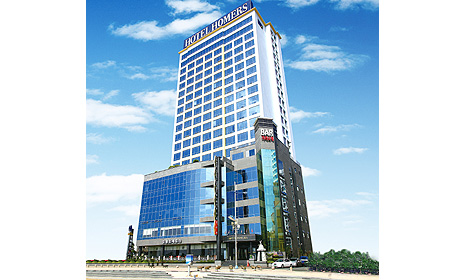 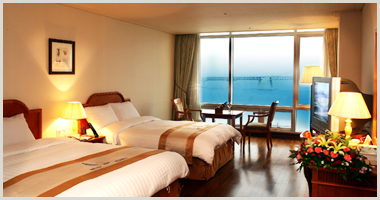 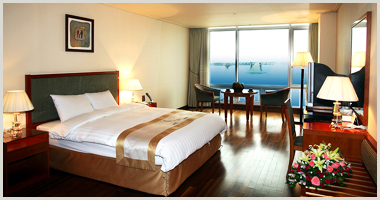 2) Aqua Palace Hotel 192-5 Gwangan 2-dong, Suyeong-gu, Busanhttp://www.aquapalace.co.kr/eng/Situated on the beach in the heart of Busan, Hotel Aqua Palace is close to Gwangalli Beach, Gwangan Diamond Bridge, and Busan Museum of Modern Art. Additional attractions near this hotel include BEXCO and UN Memorial Cemetery. Hotel Aqua Palace has a water park, an indoor pool, and a spa tub. There is a business center on site. This beach hotel offers a coffee shop/café and a bar/lounge. Additional amenities include a fitness facility, a sauna, and laundry facilities. 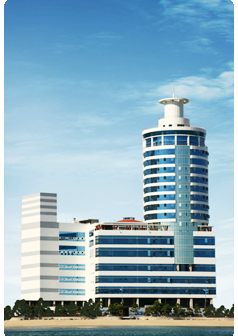 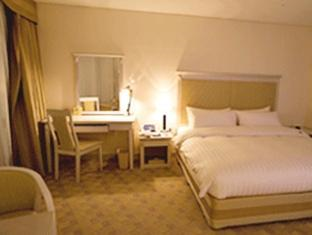 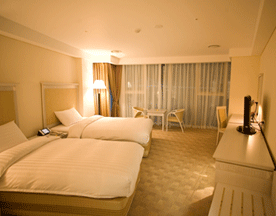 3) Dawn Beach Hotel199-7, Gwangan1-dong, Suyeong-gu, Busanhttp://www.dawnbeach.co.kr/Located near Gwangan Beach in Busan, Dawn Beach Hotel features rooms with free internet access and cable TV. It features a lounge bar, coffee shop and free parking. Rooms at the Dawn Beach Hotel feature air conditioning and heating facilities. A sitting area, bathrobes and slippers are provided. Guests can relax at the hotel’s sauna. Karaoke facilities are available.  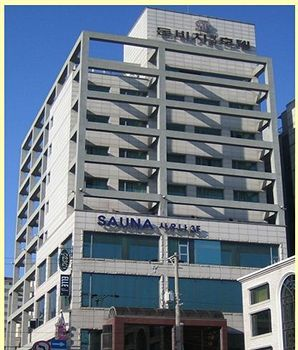 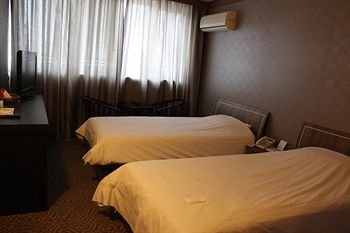 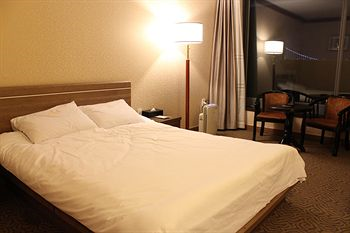   4) Hotel Press25-6, Namcheon-Dong, Suyeong-Gu, Busanhttp://presshotel.co.kr/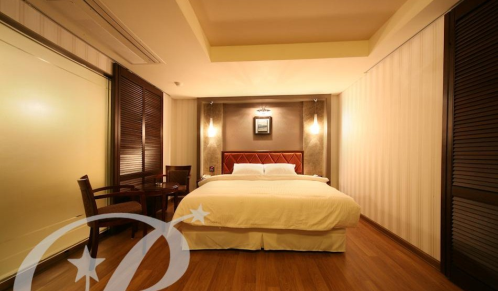 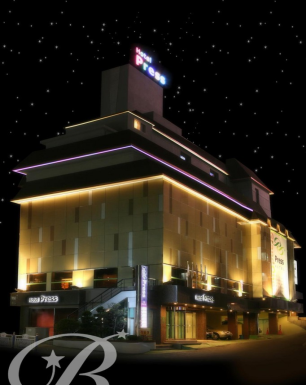 Hotel Press offers boutique accommodation in Gwangan Beach Area, 350 metres from Namcheon Subway Station (Line 2). The stylish hotel provides free parking and free Wi-Fi access on site. Guestrooms feature modern interiors and offer both heating and air-conditioning facilities. Each room comes with a personal computer, tea/coffee making facilities and a flat-screen TV with cable channels. The hotel’s restaurant serves a selection of local dishes. Laundry and dry cleaning services are available at this hotel. Other services include currency exchange and luggage storage. Hotel Press is located 2 km from the Gwangalli Beach, 4 km from BEXCO and 5 km from the Haeundae Beach. Gimhae International Airport is only a 30-minute drive away.5) Castle Beach Hotel 110-60, Minrak-Dong, Suyeong-Gu, Busanhttp://www.castlebeach.co.kr/ Located in Gwangan Beach, Castle Beach Hotel offers rooms with free internet and private bathrooms Each air-conditioned room features heating and a private balcony. Room amenities include a minibar, telephone and TV. Bathrobes and slippers are provided. Guests can enjoy Karaoke facilities. Luggage storage and a safety deposit box are available. Western, Japanese and Korean cuisines are served at the hotel’s restaurants. 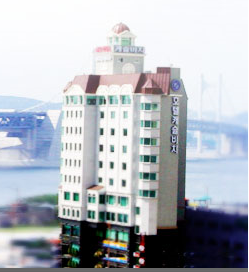 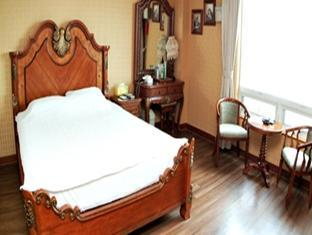 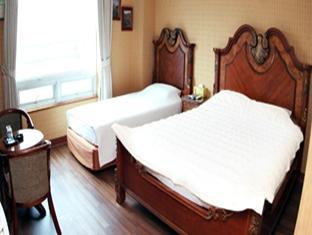 12. Surrounded Race Venue (Map)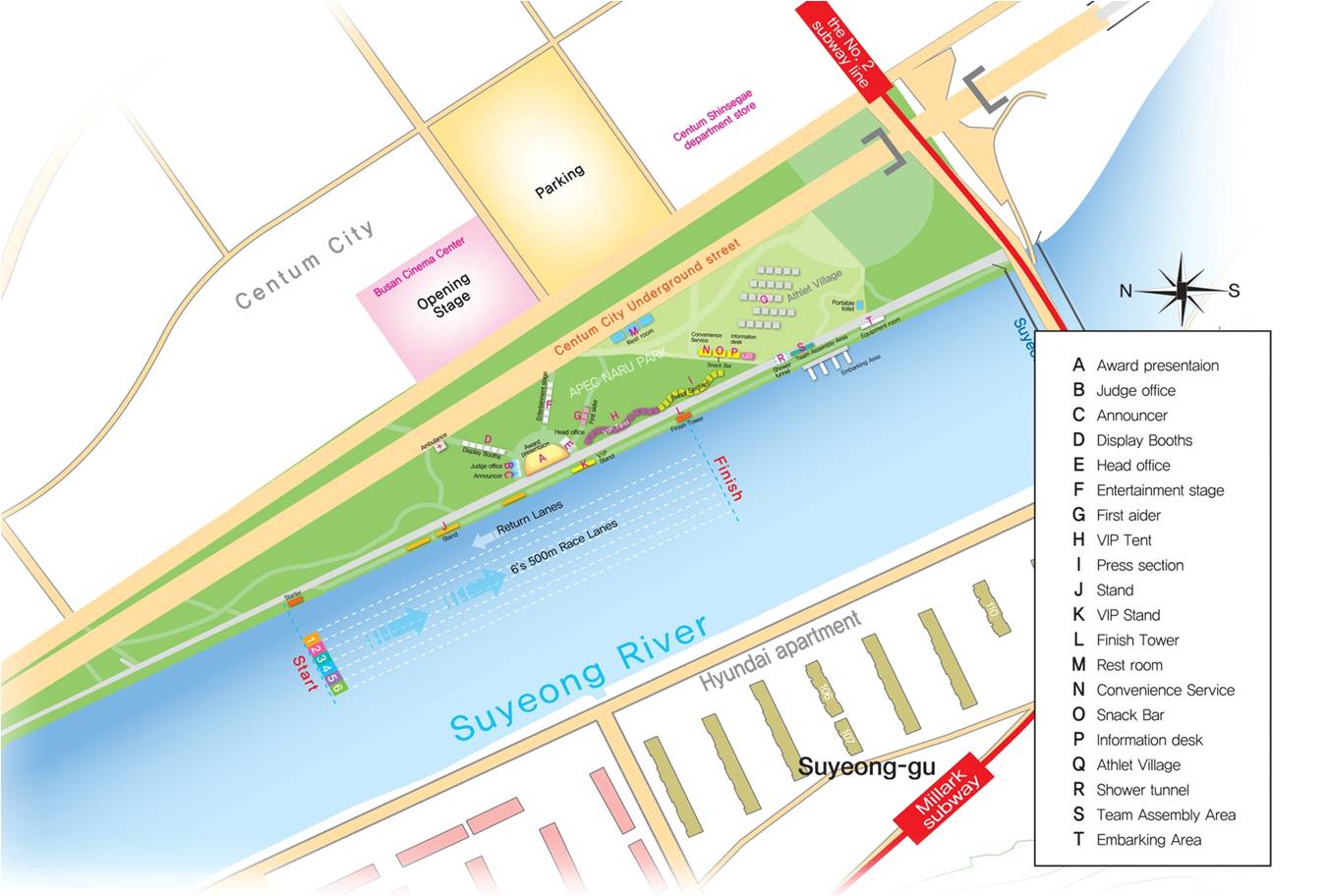  Official Accomodations surrounded Race Venue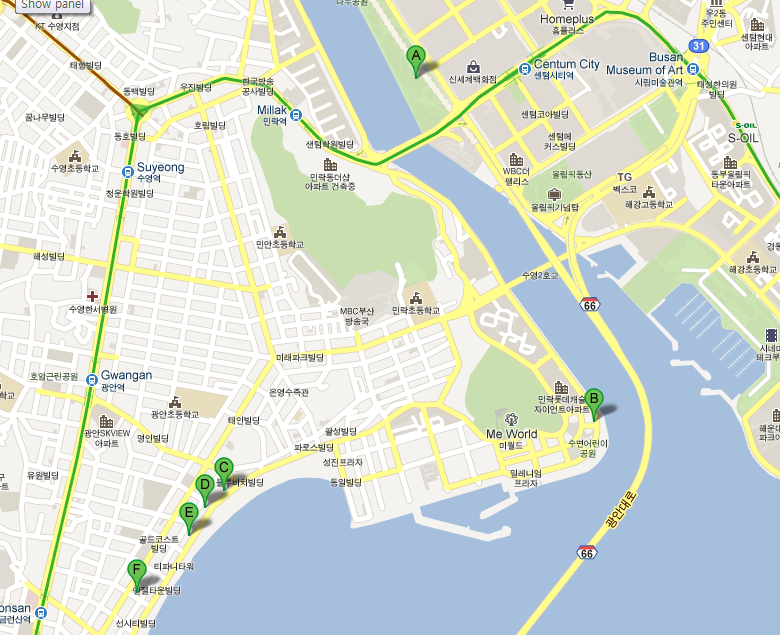 A. Official venue.B. Castle Beach HotelC. Aqua Palace HotelD. Homers HotelE. Dawn Beach HotelF. Hotel Press13. Submit  Information  to  the Organizing Committee 1) Arrival & Departure Schedule  2) Training Booking3) Flags and AnthemsEach participating team shall submit 2 national/regional flags (min. 144x96cm), 1cassette or 1CD of the national/regional anthem.Category200m500mDB22Premier OpenDB22Premier WomenDB22Premier MixedCategory200m500mDB12Premier OpenDB12Premier WomenDB12Premier MixedDistanceCategoryCategory1st2nd3rd4th5th6th7th8thRemarks200mDB12Open10090807060505050200mDB12Women10090807060505050200mDB12Mixed10090807060505050200mDB22Open10090807060505050200mDB22Women10090807060505050200mDB22Mixed10090807060505050500mDB12Open10090807060505050500mDB12Women10090807060505050500mDB12Mixed10090807060505050500mDB22Open150140130120110505050500mDB22Women150140130120110505050500mDB22Mixed150140130120110505050DateTimeEvent1st Oct (Tue)0900-1500Crews Arrival, Registration, Check in, Training2nd Oct (Wed)0900-1500Crews Arrival, Registration, Check in, Training2nd Oct (Wed)1600-1700Crew Managers Meeting3rd Oct (Thu)1000-1100Opening Ceremony3rd Oct (Thu)1100-1230200m(DB22,DB12)-Open, Women, Mixed3rd Oct (Thu)1400-1700200m(DB22,DB12)-Open, Women, Mixed3rd Oct (Thu)1700-1730Awards Ceremony4th Oct (Fri)1000-1200500m(DB22,DB12)-Open, Women, Mixed4th Oct (Fri)1400-1700500m(DB22,DB12)-Open, Women, Mixed4th Oct (Fri)1700-1800Awards Ceremony, Closing Ceremony5th Oct (Sat)0900-1800Busan City Tour or Free Time5th Oct (Sat)1900-2100Celebration Party6th Oct (Sun)0900-Crews DepartureAccount InformationAccount InformationName of BankBusan Bank, Haeundae BranchAddress741-1, Gwangan4-dong, Suyeong-gu, Busan (613-104)Swift CodePUSBKR2PAccount Holder's NameBUSAN MUNHWA BROADCASTING CORP.Account No.039-09-000099-2ROOM TYPEPRICE(per room/2pax)REMARKSDeluxe Mountain (Double/Twin)$100Breakfast $15 Deluxe Ocean (Double/Twin)$150Breakfast $15 ROOM TYPEPRICE(per room/2pax)REMARKDeluxe(Double/Twin)$180$15(weekday)$17(weekend)ROOM TYPEPRICE(per room/2pax)REMARKStandard(Double/Twin)$90Breakfast $10ROOM TYPEPRICE(per room/2pax)REMARKStandard(Double)$90(weekday)$120(weekend)Breakfast $10ROOM TYPEPRICE(per room/2pax)REMARKStandard(Double/Twin)$80Breakfast $10Date/TimeFlight No.Arrival AirportArrivalDepartureDateTimeTeam name/Number of crews1st Oct10:00-12:001st Oct13:00-15:002nd Oct10:00-12:002nd Oct13:00-15:00